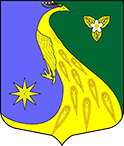 ЛЕНИНГРАДСКАЯ ОБЛАСТЬЛУЖСКИЙ МУНИЦИПАЛЬНЫЙ РАЙОНАДМИНИСТРАЦИЯ СКРЕБЛОВСКОГО СЕЛЬСКОГО ПОСЕЛЕНИЯПОСТАНОВЛЕНИЕот 16 апреля 2020 года                                      № 97Об утверждении перечня должностных лицадминистрации Скребловского сельского поселения,уполномоченных осуществлять проверки и составлять акты на соответствие требованиям, установленнымпостановлением Правительства Ленинградской областиот 3 апреля 2020 года № 171 «О реализации УказаПрезидента Российской Федерации от 2 апреля 2020 года № 239» В целях реализации Указа Президента Российской Федерации от 02.04.2020 № 239 «О мерах по обеспечению санитарно-эпидемиологического благополучия населения на территории Российской Федерации в связи с распространением новой коронавирусной инфекции (COVID-19)», во исполнение постановления Правительства Ленинградской области от 07.04.2020 № 177 «О внесении изменений в постановление Правительства Ленинградской области от 3 апреля 2020 года № 171 «О реализации Указа Президента Российской Федерации от 2 апреля 2020 года № 239», постановления администрации Лужского муниципального района от 13 апреля 2020 года № 1275 «Об утверждении перечня должностных лиц, уполномоченных осуществлять проверки и составлять акты на соответствие требованиям, установленным постановлением Правительства Ленинградской области от 3 апреля 2020 года № 171 «О реализации Указа Президента Российской Федерации от 2 апреля 2020 года № 239», в рамках проведения мероприятий, направленных на  контроль за соблюдением мер по предотвращению распространения новой коронавирусной инфекции (COVID-19) администрация Скребловского сельского поселения Лужского муниципального района  Ленинградской области ПОСТАНОВЛЯЕТ:Утвердить прилагаемый перечень должностных лиц администрации Скребловского сельского поселения, уполномоченных осуществлять проверки и составлять акты на соответствие требованиям, установленным постановлением Правительства Ленинградской области от 3 апреля 2020 года № 171 «О реализации Указа Президента Российской Федерации от 2 апреля 2020 года № 239».Должностным лицам администрации Скребловского сельского поселения, уполномоченным осуществлять проверки и составлять акты на соответствие требованиям, установленным постановлением Правительства Ленинградской области от 3 апреля 2020 года № 171 «О реализации Указа Президента Российской Федерации от 2 апреля 2020 года № 239», организовать мероприятия по проведению комиссионных проверок, направленных на профилактику и недопущение нарушений, предусмотренных статьей 20.6.1 Кодекса Российской Федерации об административных правонарушениях. При выявлении фактов нарушений составлять соответствующие акты, которые незамедлительно направлять в комитет по вопросам безопасности администрации Лужского муниципального района (rajgorodskiy@adm.luga.ru).Настоящее постановление вступает в силу со дня подписания и подлежит размещению на официальном сайте администрации Скребловского сельского поселения.Контроль за исполнением настоящего постановления оставляю за собой.Глава администрации                                                                              Скребловского сельского поселения                                                        Е.А. ШустроваРазослано: прокуратура.УТВЕРЖДЕНпостановлением администрации Скребловского сельского поселенияот 16.04.2020 № 97Переченьдолжностных лиц администрации Скребловского сельского поселения, уполномоченных осуществлять проверки и составлять акты на соответствие требованиям, установленным постановлением Правительства Ленинградской области от 3 апреля 2020 года № 171 «О реализации Указа Президента Российской Федерации от 2 апреля 2020 года № 239»Костерин Сергей Валерьевич - заместитель главы администрации;Самохина Светлана Алексеевна – специалист по социальным вопросам;Блинова Оксана Викторовна – специалист по земельным отношениям;Семенова Елена Геннадьевна - специалист  по закупкам и информационным технологиям;Агафонова Галина Александровна - специалист по социально-экономическому развитию и муниципальному имуществу.